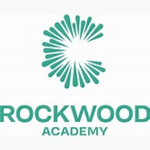 Extra-Curricular TimetableExtra-Curricular TimetableExtra-Curricular TimetableExtra-Curricular TimetableExtra-Curricular TimetableExtra-Curricular TimetableExtra-Curricular TimetableExtra-Curricular TimetableExtra-Curricular TimetableExtra-Curricular TimetableMondayMondayTuesdayTuesdayWednesdayWednesdayThursdayThursdayFridayFridayLunchtime Lunchtime Lunchtime Lunchtime Lunchtime Lunchtime Lunchtime Lunchtime Lunchtime Lunchtime A - 12:25-1:10pmA - 12:25-1:10pmA - 12:25-1:10pmA - 12:25-1:10pmA - 12:25-1:10pmA - 12:25-1:10pmA - 12:25-1:10pmA - 12:25-1:10pmA - 12:25-1:10pmA - 12:25-1:10pmYear 8 Boys' Football (ISH)Year 8 Boys' Football (ISH)Year 8 Girls' Football (LES)Year 8 Girls' Football (LES)Year 8 Boys' Football (ISH)Year 8 Boys' Football (ISH)Year 8 Girls' Football (LES)Year 8 Girls' Football (LES)Music practice rooms open for GCSE Music studentsMusic practice rooms open for GCSE Music studentsMusic practice rooms open for GCSE Music studentsMusic practice rooms open for GCSE Music studentsMusic practice rooms open for GCSE Music studentsMusic practice rooms open for GCSE Music studentsMusic practice rooms open for GCSE Music studentsMusic practice rooms open for GCSE Music studentsMusic practice rooms open for GCSE Music studentsMusic practice rooms open for GCSE Music studentsB - 1:25-2:10pmB - 1:25-2:10pmB - 1:25-2:10pmB - 1:25-2:10pmB - 1:25-2:10pmB - 1:25-2:10pmB - 1:25-2:10pmB - 1:25-2:10pmB - 1:25-2:10pmB - 1:25-2:10pmYear 7 Girls' Football (KPT)Year 7 Girls' Football (KPT)Year 7 Boys' Football (HDR)Year 7 Boys' Football (HDR)Year 7 Girls' Football (KPT)Year 7 Girls' Football (KPT)Year 7 Boys' Football (HDR)Year 7 Boys' Football (HDR)Music practice rooms open for GCSE Music studentsMusic practice rooms open for GCSE Music studentsMusic practice rooms open for GCSE Music studentsMusic practice rooms open for GCSE Music studentsMusic practice rooms open for GCSE Music studentsMusic practice rooms open for GCSE Music studentsMusic practice rooms open for GCSE Music studentsMusic practice rooms open for GCSE Music studentsMusic practice rooms open for GCSE Music studentsMusic practice rooms open for GCSE Music studentsAfter SchoolAfter SchoolAfter SchoolAfter SchoolAfter SchoolAfter SchoolAfter SchoolAfter SchoolAfter SchoolAfter SchoolChess Club 3:10-4.00pmChess Club 3:10-4.00pmChess Club 3:10-4.00pmChess Club 3:10-4.00pmChess Club 3:10-4.00pmChess Club 3:10-4.00pmChess Club 3:10-4.00pmChess Club 3:10-4.00pmHomework Club 3:10-4pmHomework Club 3:10-4pmGames Club 3:10-4pmGames Club 3:10-4pmReading Club 3:10-4pmReading Club 3:10-4pmGames Club 3:10-4pmGames Club 3:10-4pmHomework Club 3:10-4pmHomework Club 3:10-4pmHomework Club 3:10-4pmHomework Club 3:10-4pmGames Club 3:10-4pmGames Club 3:10-4pmReading Club 3:10-4pmReading Club 3:10-4pmGames Club 3:10-4pmGames Club 3:10-4pmHomework Club 3:10-4pmHomework Club 3:10-4pmYear 9 Girls' Football
(KPT)Year 9 Girls' Football
(KPT)Rockwood Combined Cadet Force (CCF)3.30-5.00pmRockwood Combined Cadet Force (CCF)3.30-5.00pmKS3 Drama ClubKS3 Drama ClubYear 9 Girls' Football
(KPT)Year 9 Girls' Football
(KPT)Rockwood Combined Cadet Force (CCF)3.30-5.00pmRockwood Combined Cadet Force (CCF)3.30-5.00pmKS3 Drama ClubKS3 Drama ClubYear 9 Boys' Football (HDR)Year 9 Boys' Football (HDR)GCSE Drama ClubGCSE Drama ClubMusic Technology ClubMusic Technology ClubYear 9 Boys' Football (HDR)Year 9 Boys' Football (HDR)GCSE Drama ClubGCSE Drama ClubMusic Technology ClubMusic Technology ClubKS3 Rockwood ChoirKS3 Rockwood ChoirMusic Practice Rooms open for GCSE Music StudentsMusic Practice Rooms open for GCSE Music StudentsKS3 Rockwood ChoirKS3 Rockwood ChoirMusic Practice Rooms open for GCSE Music StudentsMusic Practice Rooms open for GCSE Music StudentsMusic Practice Rooms open for GCSE Music StudentsMusic Practice Rooms open for GCSE Music StudentsMusic Practice Rooms open for GCSE Music StudentsMusic Practice Rooms open for GCSE Music StudentsPEPEMusicMusicDramaDramaLibraryLibraryCCFCCF